Starter questions:If you were going to recommend one resource to someone who wanted to learn more about LGBTQ+ history – what would you recommend? 
Where do you think the opposition to teaching LGBTQ+ inclusive history comes from? What would it have meant to you to see yourself reflected in what you were learning in the classroom?
Is there anything we can do to ensure that exclusively queer spaces don’t disappear entirely? Why do you think they are still necessary?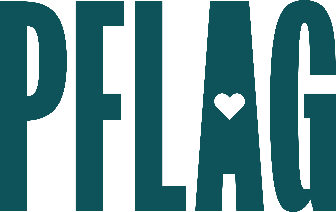 Don’t Know Much About LGBTQ+ History? The Ultimate LGBTQ+ History and Culture ExtravaganzaSession Description:In most states, LGBTQ+ history and the contributions of LGBTQ+ people are not acknowledged in the classroom. And books about LGBTQ+ history and culture are being removed from libraries shelves across the country. What does it mean when LGBTQ+ people can’t see themselves in our shared history? In this session, participants will learn about what many of these symbols, events, and historical references mean—and the impact they continue to have on culture today.